Publicado en Olivella-Santiago de Compostela el 07/03/2024 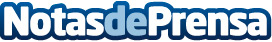 El corredor amateur Jonay Reguera emprende reto solidario para luchar contra el síndrome de MorquioEl corredor amateur Jonay Reguera asume un reto solidario: correr para la investigación del síndrome de Morquio. A través de su desafío, Reguera busca recaudar fondos para la Asociación MPS Lisosomales, enfocada en estudiar y combatir las enfermedades lisosomales. Tras un obstáculo en su camino debido a dos trombosis (una en 2022, otra en 2023), su reto se proyecta hasta 2024, con el objetivo de sensibilizar a la sociedad y movilizar recursos para la investigación de estas enfermedades raras y hereditariasDatos de contacto:Jonay RegueraJeinOutdoor661236332Nota de prensa publicada en: https://www.notasdeprensa.es/el-corredor-amateur-jonay-reguera-emprende Categorias: Nacional Medicina Viaje Sociedad Solidaridad y cooperación Otros deportes http://www.notasdeprensa.es